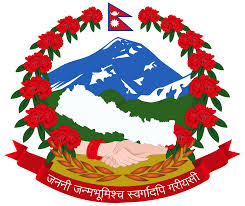 ======= ufpFkflnsf÷gu/kflnsf3/ axfn s/ Joj:yfkg sfo{ljlw, @)&^-gd"gf_====== ufpF÷gu/kflnsf============= k|b]z, g]kfn========ufpF÷gu/kflnsf3/ axfn s/ Joj:yfkg sfo{ljlw, @)&^-gd"gf_k||:tfjgf M g]kfnsf] ;+ljwfg / :yfgLo ;/sf/ ;+rfng P]g, @)&$ sf] bkmf %& adf]lhd ufpF÷gu/kflnsfn] cfkm\gf] If]qleq nufpg kfpg] 3/ axfn s/sf] s/bftf klxrfg, s/ d"Nof+sg, s/ lgwf{/0f / s/ c;'nL sfo{nfO{ ;/n, kf/bzL{ / Jojl:yt agfO{ ufpF÷gu/kflnsfsf] cfGtl/s ;|f]t kl/rfngdf k|efjsf/Ltf Nofpg] ljifodf cfjZos Joa:yf ug{ af~5gLo ePsf]n],======= ufpF÷gu/kflnsfsf] ldlt ===================sf] a}7sn] ufpF÷gu/kflnsfsf] ==========-:yfgLo txsf] /fh:j P]g jf :yfgLo txsf] cfly{s P]g_===========P]g, @)&===sf] bkmf =====adf]lhd of] sfo{ljlw agfO{ nfu" u/]sf] 5 . kl/R5]b !k|f/lDes!= 	;+lIfKt gfd / k||f/DeM -!_ of] sfo{ljlwsf] gfd æ3/ axfn s/ Joa:yfkg sfo{ljlw, @)&^Æ /x]sf] 5 .-@_ of] sfo{ljlw ufpF÷gu/kflnsf If]qe/ nfu" x'g]5 / o; sfg"g adf]lhd s/ a'emfpg' kg]{ bfloTj ePsf] JolQm hxfF;'s} /x] a;]sf] eP klg lghsf] xsdf  ;d]t nfu" x'g]5 . -#_ of] sfo{ljlw sfo{kflnsfn] :jLs[t u/L :yfgLo /fhkqdf k|sfzg u/]sf] ldltb]lv nfu" x'g]5 .@= 	kl/efiffM ljifo jf k|;+un] csf]{ cy{ gnfu]df of] sfo{ljlwdf,–s_ æP]gÆ eGgfn] :yfgLo ;/sf/ ;~rfng P]g, @)&$ ;Demg' k5{ .v_ æs/Æ eGgfn] P]g / o; sfo{ljlw adf]lhd 3/ hUuf axfn afktsf] cfodf ufpF÷gu/kflnsfsf] cfly{s P]gn] tf]s]sf] b/df nfUg] axfn s/ ;Demg' k5{ / of] zAbn] k|rlnt sfg"g adf]lhd axfn s/sf] cltl/Qm ;f]df nfUg] Jofh, xhf{gf, z'Ns jf hl/jfgf ;d]tnfO{ hgfpF5 . u_ æs/ clws[tÆ eGgfn] ufpF÷gu/kflnsfsf] k|d'v k|zf;sLo clws[t ;Demg' k5{ / ;f] zAbn] s/ clws[tsf] ?kdf sfd ug{ lhDd]jf/L k|fKt u/]sf] sd{rf/L jf k|d'v k|zf;sLo clws[tåf/f k|Tofof]lht clwsf/ k|of]u ug]{ sd{rf/LnfO{ ;d]t hgfpF5 .  3_ æs/bftfÆ eGgfn] P]g / o; sfo{ljlw adf]lhd s/ ltg'{kg]{ bfloTj ePsf] JolQmnfO{ ;Demg' k5{ / of] zAbn] s/ clws[tn] s'g} s/sf] lja/0f a'emfpg ;"rgf lbPsf] jf c? s'g} sf/afxL z'? u/]sf] JolQmnfO{ ;d]t hgfpF5 .ª_ æsfo{ljlwÆ eGgfn] 3/ axfn s/ Joa:yfkg sfo{ljlw, @)&^ ;Demg' k5{ .r_ æsfof{noÆ eGgfn] ufpF÷gu/ sfo{kflnsfsf] sfof{no ;Demg' k5{  / of] zAbn] ufpF÷gu/kflnsfsf] ;+u7g ;+/rgfdf /x]sf] ljefu÷dxfzfvf÷zfvf÷pkzfvf÷ j8f sfof{no jf /fh:j k|zf;gsf nflu u7g ul/Psf] k|zf;lgs PsfO ;d]tnfO{ hgfpF5 . 5_ æufpF÷gu/kflnsfÆ eGgfn] ========== ufpF÷gu/kflnsf ;Demg' k5{ .h_ æ3/ hUufÆ eGgfn] P]g / o; sfo{ljlw adf]lhd axfn s/ nfUg] s'g} JolQmsf] :jfldTjdf /x]sf] 3/, 3/sf] 5t, k;n, Uof/]h, uf]bfd, 6x/f, ;]8 -5Kk/_, sf/vfgf, hUUff jf kf]v/LnfO{ ;Demg' k5{ .em_ æaxfnÆ eGgfn] s'g} JolQmn] cfkm\gf] :jfldTjdf /x]s]f ufpF÷gu/kflnsf If]qleqsf] 3/ hUuf lglZrt cjwLsf nflu k'/} jf cf+lzs ta/n] c?nfO{ ef]u rng ug{ lbPjfkt k|fKt ug]{ ef8f, axfn, lnh jf k6\6f /sd ;d]tnfO{ ;Demg' k5{ .`_ æj8f sfof{noÆ eGgfn] ufpF÷gu/kflnsf cGtu{tsf] j8f sfof{nonfO{ ;Demg' kb{5 .kl/R5]b @s/bftfsf] klxrfg / btf{ ;DaGwL Joa:yf#= 	s/bftfsf] klxrfg M -!_ o; sfo{ljlwsf] k|of]hgsf nflu ufpF÷gu/kflnsf If]qleq cfkm\gf] :jfldTjdf /x]sf] 3/ jf hUuf k'/} jf cf+lzs ta/n] c?nfO{ ef]u rng ug{ lbPjfkt ef8f, axfn, lnh jf k6\6f /sd k|fKt ug]{ JolQm jf lghsf] k|ltlglw s/bftf x'g]5 .t/, d'gfkmfsf] p2]Zo g/fvL ;+rfng x'g] ljBfno, dlGb/, k':tsfno, Sna, ;fd'bflos ;+:yf, ;/sf/L lgsfo cflbn] cfkm\gf] :jfldTjsf] 3/ jf hUuf ef8fdf lbPsf]df o; sfo{ljlw adf]lhd s/ nfUg] 5}g .-@_ pkbkmf -!_ df h'g;'s} s'/f n]lvPsf] ePtf klg :jfldTj sfod gePsf] P]nfgL jf ktL{ jf ;fj{hlgs hUufdf a;f]jf; ug]{ JolQmn] cfkm\gf] 3/ hUuf cGo JolQm jf ;+:yfnfO{ jxfndf lbPsf] jf  s'g} hUuf lnhdf lnO{ 3/ ef8fdf nufPsf] JolQm ;d]t P]g / o; sfo{ljlw adf]lhd s/bftf dflgg]5 . -#_ pkbkmf -@_ adf]lhd axfn s/ lt/]sf] cfwf/df dfq P]nfgL jf klt{ jf ;fj{hlgs hUufdf a;f]jf; ug]{ jf To:tf] hUufsf] pkof]u ug]{ JolQmsf] :jfldTj sfod ePsf] dflgg] 5}g / To:tf] hUuf g]kfn ;/sf/ jf cGo ;/sf/L lgsfoaf6 k|rlnt sfg"g adf]lhd vfnL ug]{ jf ;+/rgf x6fpg] sfo{nfO{ o; P]g adf]lhd axfn s/ lt/]sf] sf/0fn] dfq s'g} lsl;dn] afwf kf/]sf] dflgg]5}g .-$_ sfof{non] P]g / o; sfo{ljlw adf]lhd s/bftfsf] klxrfg ug'{ kg]{5 . -%_ pkbkmf -$_ adf]lhd s/bftf klxrfg ubf{ s/bftfn] k]z u/]sf] lja/0f, :ynut ;a]{If0f jf cGo h'g;"s} ;|f]taf6 k|fKt ;"rgfsf] cfwf/df ug{ ;lsg]5 .$=	s/bftf btf{ M -!_ s/bftfn] cfkm\gf] 3/ hUuf axfn ;DaGwL bkmf & adf]lhdsf] lja/0f  v'nfO{ sfof{nodf k]z ug'{ kg]{5 . -@_ s/bftfn] a'emfPsf] ljj/0fdfly sfof{non] cfjZos yk cg';Gwfg tyf 5fgljg ug{ ;Sg]5 . -#_ o; bkmf adf]lhd s/bftfsf] ljj/0f ;+sng u/];+u} sfof{non] k|To]s s/bftfnfO{ lglZrt klxrfg gDj/ k|bfg u/L AolQmut clen]vdf btf{ u/L /fVg' kg]{5 .-$_ pkbkmf -#_ adf]lhd s/bftfsf] klxrfg gDa/ k|bfg ubf{ s/bftfn] ufpF÷gu/kflnsfnfO{ k|rlnt sfg"g adf]lhd ltg'{ a'emfpg' kg]{ ;a} s/sf] nflu Pp6} s/bftf klxrfg gDa/ sfod ug]{ Joa:yf ug{ ;lsg]5 .  %= 	s/ a'emfpg] bfloTj M -!_ P]g / o; sfo{ljlw adf]lhd 3/ hUuf axfn s/ a'emfpg] bfloTj 3/ hUuf axfndf nufpg] JolQm jf lghsf] k|ltlgwLsf] x'g]5 . -@_ pkbkmf -!_ df h'g;'s} s'/f n]lvPsf] ePtf klg 3/ hUuf axfndf lng] JolQm, ;+:yf jf lgsfo :jod\n] s/ a'emfpg] u/L 3/ hUuf wgL;+u ;+emf}tf ePsf] cj:yfdf 3/wgLnfO{ axfn /sd e'QmfgL ubf{s} cj:yfdf axfn s/ afktsf] /sd s6\6f u/L sfof{nodf a'emfpg] bfloTj ;DalGwt axfndf a:g] JolQm, ;+:yf jf lgsfosf] x'g]5 .-#_ pkbkmf -@_ adf]lhd axfn /sd s6\6f u/L sfof{nodf a'emfpg' kg]{ bfloTj ePsf] JolQm, ;+:yf jf lgsfon] To;/L s/ s6\6f gu/]sf] jf s6\6f u/L ga'emfPsf] sf/0fn] dfq 3/ hUuf axfndf nufpg] JolQmn] s/ ltg]{ bfloTjaf6 pGd'lQm kfpg]5}g .-$_ axfndf nufOPsf] s'g} 3/ hUufsf]] ;DaGwdf pkbkmf -!_ adf]lhd s/ a'emfpg] bfloTj PseGbf a9L JolQm pk/ /x]5 eg] s/ a'emfpg] bfloTj ;a}sf] ;dfg x'g]5 / pgLx?dWo] cfk;L ;xdtLsf] h'g;'s} JolQmn] s/ a'emfpg ;Sg]5 .t/, ;a} s/bftfaf6 bfdf;fxLn] efu u/L s/ c;'n ul/g] 5}g .-%_ P]g / o; sfo{ljlw ad]flhd s/ ltg'{kg]{ JolQm gfafns /x]5 eg] lghn] a'emfpg kg]{ s/ lghsf] cleefjs jf lghsf] ;+/Ifsn] ltg'{kg]{5 .-^_ o; bkmfdf cGoq h'g;'s} s'/f n]lvPsf] ePtf klg dfgf] g5'l6O{ Pp6} efG;f k|of]u ug]{ Psf;uf]nsf] kl/jf/n] cfkm\gf] Psnf}6L xs /xg] u/L ;+rfng u/]sf] Joa;fon] pkof]u u/]sf] 3/ jf hUufdf axfn s/ nufOg] 5}g . t/, To:tf] Joa;fo ;+rfng ubf{ ;DalGwt cfGtl/s /fh:j sfof{nodf k]z ul/g] ljj/0fdf 3/ hUuf axfn lt/]sf] egL vr{ b]vfOPsf] /x]5 eg] o; pkbkmf adf]lhdsf] s/ 5'6 kfOg] 5}g .-&_ P]g / o; sfo{ljlw adf]lhd cfkm'nfO{ s/bftfsf] ?kdf btf{ u/fpg], tf]lsPsf] ;dodf lja/0f k]z ug]{, a'emfpg' kg]{ s/ tyf z'Ns jf hl/jfgf jf Jofh xhf{gf ;dod} bflvnf ug]{, s/ clws[t jf sfof{non] dfu u/]sf] ;"rgf jf tYof+s ;dod} pknAw u/fO{ ;xof]u k'/\ofpg] bfloTj ;d]t s/bftfsf] x'g]5 . ^= 	;Demf}tf ug'{kg]]{ M -!_ s'g} JolQmn] 3/hUuf axfndf nufpFbf axfn lng]lbg] 3/hUufsf] lja/0f ;lxt axfnsf] dfl;s jf jflif{s b/ v'nfO{ s/ ltg]{ bfloTj k|i6 ls6fg u/L cg';"rL–! adf]lhdsf] 9fFrfdf axfn ;Demf}tf ul/Psf] x'g'kg{]5 .-@_ pkbkmf -!_ adf]lhd ul/Psf] ;Demf}tf kq / To:tf] ;+emf}tfsf] gljs/0f jf  axfn /sd nufot ;Demf}tfsf k|fawfgx?df ul/Psf] s'g} kl/jt{g jf k'/s ;Demf}tf jf Dofb ;dfKt geO{ aLr}df ;Demf}tf /2 ePsf] cj:yfdf ;d]t ;f]sf] hfgsf/L s/bftfn] k}lt; lbgleq sfof{nodf pknAw u/fpg' kg]{5 .-#_ pkbkmf -!_ adf]lhd plNnlvt 9fFrfdf ;Demf}tf gePsf] sf/0faf6 jf ;Demf}tfdf v'nfpg' kg]{ ;a} Joxf]/f gv'nfO{ ;Demf}tf ul/Psf] sf/0faf6 tyf pkbkmf -@_ adf]lhd ;+emf}tfsf] hfgsf/L glbPsf] sf/0fn] dfq P]g / o; sfo{ljlw adf]lhd s/ ltg'{kg]{ bfloTj ePsf] s'g}klg s/bftfn] s/ltg]{ bfloTjaf6 pGd'lQm kfpg] 5}g . kl/R5]b #	lja/0f bflvnf ;DaGwL Joa:yf&= 	lja/0f bflvnf ug]{ M -!_ 3/ hUuf axfndf lbg] JolQmn] axfndf lbPsf] ldltn] k}lt; lbgleq axfn /sd / axfn cjlw :ki6 v'n]sf] axfn ;Demf}tf kqsf] k||ltlnlk, wgLk"hf{sf] k|ltlnlk, axfndf a:g]sf] cflwsfl/s ljj/0f ;lxt ;+nUg u/L cg';"rL–@ adf]lhdsf] 9fFrfsf] ljj/0f sfof{nodf bflvnf ug'{k5{ .t/, bkmf # sf] pkbkmf -@_ adf]lhdsf] cj:yfdf o; bkmf adf]lhd lja/0f bflvnf ubf{ wgLk"hf{ k]z ug{ clgjfo{ x'g]5}g . -@_ of] sfo{ljlw k|f/De x'g' cufj} 3/ hUuf axfndf lbPsf s/bftfnfO{ sfof{non] ;f7\7L lbgleq o; sfo{ljlw adf]lhd ljj/0f bflvnf ug{ cg';"rL–# adf]lhdsf] 9fFrfdf ;"rgf k|sfzg ug]{5 .-#_ pkbkmf -@_ adf]lhd ;"rgf k|sflzt ePsf]df s/bftfn] pkbkmf -!_ df plNn]v eP adf]lhdsf] 9fFrfdf lja/0f k]z ug'{kg]{5 . t/, s'g} s/bftfn] o;cl3 lja/0f k]z ul/;s]sf] /x]5 eg] gk'u lja/0f dfq k]z u/] k'Ug]5  . -$_ pkbkmf -@_ adf]lhd laj/0f bflvnf ;DaGwL ;"rgfnfO{ sfof{non] /]l8of], 6]lnlehg, kqklqsf nufot cGo pko'Qm ;+rf/ dfWodåf/f k|rf/ k|;f/sf] Joa:yf ldnfpg ;Sg]5 . -%_ o; sfo{ljlw adf]lhd s/ a'emfpg' kg]{ bfloTj ePsf] JolQmn] ljj/0f bflvnf gu/]df jf laj/0f bflvnf ubf{ Joxf]/f km/s kf/L bflvnf u/]sf] egL z+sf ug{ ;lsg] cfwf/ / sf/0f ePdf s/ clws[tn] cfwf/ / sf/0f vf]nL tL; lbgleq laj/0f bflvnf ug{ cfb]z lbg ;Sg]5 . -^_ pkbkmf -@_ adf]lhd tf]lsPsf] jf pkbkmf -%_ adf]lhd cfb]z ePsf] Dofbleq lja/0f bflvnf ug{ g;Sg] JolQmn] cfwf/ / sf/0f vf]nL Dofb yksf] nflu lga]bg lbPdf k|d'v k|zf;sLo clws[tn] cf}lrTo x]/L tL; lbg;Dd Dofb yk ul/lbg ;Sg]5 . *= 	lja/0f ;Rofpg ;lsg] M -!_ o; sfo{ljlw adf]lhd ljj/0f bflvnf e};s]kl5 s'g} tYo ;DaGwL jf ul0ftLo e"n ePsf] eGg] nfu]df s/bftfn] ;f] ;DaGwL tYo jf k|df0f ;+nUg u/L klxnf] laj/0f bflvnf u/]sf] tLg dlxgfleq k|d'v k|zf;sLo clws[t ;dIf lgj]bg k]z ug'{ kg]{5 . -@_ pkbkmf -!_ adf]lhd kg{ cfPsf] lga]bg pk/ k|d'v k|zf;sLo clws[tn]  cfjZos hfFra'em ug{ nufO{ Joxf]/f dgfl;j 7x/ u/]sf] cj:yfdf tL; lbgleq ljj/0f ;Rofpg] :jLs[tL lbg ;Sg]5 . kl/R5]b $s/sf] b/ lgwf{/0f ;DaGwL Joj:yf(=	axfn s/sf] b/ M -!_ ufpF÷gu/kflnsf If]qleq P]g o; sfo{ljlw adf]lhd nufOg] axfn s/sf] b/ ufpF÷gu/kflnsfsf] cfly{s P]gdf tf]lsP adf]lhd x'g]5 . -@_ ufpF÷gu/kflnsfn] s/sf] b/ lgwf{/0f ubf{ l;dfGt s/bftfsf] lxtnfO{ Wofgdf /fvL k|ultzLn s/sf] b/ nfu" ug{ ;Sg]5 .!)= 	axfnsf] Go"gtd\ b//]]6 lgwf{{/0f M -!_ ufpF÷gu/kflnsfn] P]g tyf o; sfo{ljlw adf]lhd nufpg] axfn s/sf] k|of]hgsf] nflu s/bftfn] k]z u/]sf] laj/0f / axfn ;+emf}tfdf plNnlvt /sdnfO{ cfwf/ dfgL s/ lgwf{/0f ul/g]5 . -@_ pkbkmf -!_ df h'g;'s} s'/f n]lvPsf] ePtf klg s/bftfn] k]z u/]sf] laj/0fdf plNnlvt axfn /sd ufpF÷gu/kflnsfåf/f tf]lsPsf] Go"gtd b/eGbf sd ePsf] v08df pkbkmf -#_ adf]lhd ufpF÷gu/kflnsfn] lgwf{/0f u/]sf] Go"gtd axfnb/sf cfwf/df s/ lgwf{/0f ul/g]5 .-#_ pkbkmf -@_ sf] k|of]hgsf] nflu ufpF÷gu/kflnsfn] sfo{kflnsfsf] lg0f{o adf]lhd cfkm\gf] If]qleqsf] 3/hUufsf] Jofkfl/s dxTj, zx/L ;]jf ;'ljwf / 3/hUuf axfnsf] k|of]hg ;d]tsf cfwf/df auL{s/0f u/L 3/hUuf axfnsf] Go"gtd\ b/ lgwf{/0f ug{ ;Sg]5 .-$_ pkbkmf -#_ adf]lhd 3/ hUufsf] Go"gtd axfn /sd lgwf{/0f u/L l;kmfl/z ug{ sfo{kflnsfn] b]xfo adf]lhdsf] Go"gtd axfn b/ lgwf{/0f ;ldlt u7g ug{ ;Sg]5 Ms_	k|d'v k|zf;sLo clws[t					—cWoIfv_	:yfgLo pBf]u jfl0fHo ;+3, k|ltlglw			— ;b:ou_	ufpF÷gu/kflnsfsf] k|fljlws zfvfk|d'v			— ;b:o ;lrjkl/R5]b %s/ lgwf{/0f tyf ;f]sf] ;"rgf!!= 	s/ lgwf{/0f M -!_ s/bftfn] bkmf & adf]lhd sfof{nodf bflvnf u/]sf] ljj/0fsf cfwf/df s/ clws[tn] cg";"rL–$ adf]lhdsf] 9fFrfdf s/ lgwf{/0f ug]{5 .-@_ o; sfo{ljlw adf]lhd s/bftfn] ljj/0f k]z gu/]sf] jf k]z u/]sf] ljj/0fdf plNnlvt axfn /sd bkmf !) adf]lhd sfod ul/Psf] Go"gtd /sdeGbf sd ePsf] cj:yfdf s/ clws[tn] ufpFkflnsf÷gu/kflnsfn] tf]s]sf] Go"gtd axfn /sdsf] cfwf/df k|f/lDes s/ lgwf{/0f u/L ;f]sf] ;"rgf s/bftfnfO{ lbg' kg]{5 .  -#_ pkbkmf -@_ adf]lhd ul/Psf] k|f/lDes s/ lgwf{/0fdf lrQ ga'em\g] s/bftfn] k|f/lDes s/ lgwf{/0fsf] ;"rgf kfPsf] tL; lbg leq sfof{nodf k|df0f ;lxt cfkm\gf] :ki6Ls/0f k]z ug'{ kg]{5 . -$_ s/ clws[tn] pkbkmf -#_ adf]lhdsf] Dofbleq :ki6Ls/0f k]z u/]sf]df ;f] ;d]tnfO{ cfwf/ dfgL tyf :ki6Ls/0f k]z gu/]sf] cj:yfdf k|d'v k|zf;sLo clws[tn] o; bkmf adf]lhd lg0f{o krf{ v8f u/L clGtd s/ lgwf{/0f ug'{ kg]{5 .!@= 	s/ lgwf{/0fsf] ;"rgf M -!_ bkmf !! adf]lhd s/ clws[taf6 s/ lgwf{/0f ePkl5 s/bftfn] a'emfpg' kg]{ s/ /sd, :yfg, ;do ;Ldf / a}+s vftf gDa/ ;d]t pNn]v u/L s/bftfnfO{ s/ lgwf{/0fsf] ;"rgf lbg' kg]{5 .-@_ pkbkmf -!_ adf]lhd s/ lgwf{/0fsf] ;"rgf k|fKt ePkl5 s/bftfn] ;f] ;"rgfdf plNnlvt :yfg / ;do ;Ldfleq s/ a'emfpg' kg]{5 .kl/R5]b ^s/ bflvnf / s/ c;"nL ;DaGwL Joa:yf!#=	s/ bflvnf ug'{kg]{ M -!_ s/bftfn] o; sfo{ljlw adf]lhd k|To]s cfly{s jif{sf] lgldQ ltg'{kg]{ s/ /sd ;f]xL cfly{s aif{ leq bflvnf ug'{ kg]{5 . -@_ pkbkmf -!_ df h'g;'s} s'/f n]lvPsf] ePtf klg s/bftfn] rfx]df rfn' cfly{s jif{sf] s/ tf]s]sf] a}+s vftfdf dfl;s jf rf}dfl;s jf cw{jflif{s ?kdf ;d]t bflvnf ug{ ;Sg]5 . -#_ pkbkmf -@_ adf]lhd tf]lsPsf] a}+s vftfdf s/ bflvnf u/]sf] cj:yfdf s/bftfn] To;sf] a}+s ef}r/ sfof{nodf a'emfpg' kg]{5 .-$_ sfof{non] o; sfo{ljlw adf]lhd s/bftfn] ltg'{kg]{ s/ /sd ljB'tLo dfWodaf6 ;d]t e'QmfgL ug]{ Joj:yf ldnfpg ;Sg]5 .!$=	clu|d s/ a'emfPdf 5'6 kfpg ;Sg] M s'g} s/bftfn] ltg'{ a'emfpg' kg]{ s/ /sd clu|d ?kdf bflvnf ug{ rfx]df ufpF÷gu/kflnsfsf] cfly{s P]gdf tf]lsPsf] b/df 5'6 kfpg ;Sg]5 .!%= 	s/ bflvnfsf] lg:;f lbg'kg]{ M s/bftfn] o; sfo{ljlw adf]lhd a'emfpg' kg]{ s/ /sd bflvnf u/]kl5 sfof{non] s/bftfnfO{ tTsfn To;sf] lg:;f lbg' kg]{5 .!^=	s/ c;"nL ;DaGwL Joa:yf M k|rlnt sfg"g / o; sfo{ljlw adf]lhd ltg'{ a'emfpg' kg]{  s/ jfktsf] /sd s/bftfn] o; sfo{ljlwdf tf]lsPsf] cjwLdf bflvnf gu/]df s/ clws[tn] ufpF÷gu/kflnsfsf] =================P]g, @)&=== adf]lhd xhf{gf ;lxt s/ c;"n ug{ ;Sg]5 . !&=	axfn s/ btf{ lstfa M o; sfo{ljlw adf]lhd bflvnf / c;'nL ePsf] s/ tyf jSof}tf s/sf] laj/0f :ki6 ?kdf v'nfO{ cg';"rL–% adf]lhdsf] axfn s/ btf{ lstfadf nut /fVg] lhDd]jf/L s/ clws[tsf] x'g]5 .kl/R5]b &ljljw!*= 	k'gM s/ lgwf{/0f ug{ ;lsg] M -!_ P]g / o; sfo{ljlw adf]lhd s/ lgwf{/0f ul/;s]sf] ePtf klg bkmf !) adf]lhd tf]lsPsf] Go"gtd 3/hUuf axfn b/eGbf s/bftfn] axfndf nufPsf] 3/hUufsf] jf:tljs axfn b/ 36L ePsf] eGGg] ljZj;gLo cfwf/ k]z x'g cfPdf k'gM s/ lgwf{/0f ug{ ;lsg]5 .-@_ pkbkmf -!_ df h'g;'s} s'/f n]lvPsf] ePtf klg k|Tofof]lht clwsf/sf] k|of]u ug]{ s/ clws[tn] P]g / o; sfo{ljlw adf]lhd lgwf{/0f ug{'kg]{ s/ /sd 36fPsf] dfGg' kg]{ oy]i6 / dgfl;j sf/0f b]lvPdf k|d'v k|zf;sLo clws[tn] / k|d'v k|zf;sLo clws[t :jo+n]g} s/ lgwf{/0f u/]sf] cj:yfdf cWoIf÷k|d'vn] k'gM s/ lgwf{/0fsf] cfb]z lbg ;Sg]5 .!(= 		s/ k'g/fjnf]sg ug{ ;lsg]M -!_ o; sfo{ljlw adf]lhd s/ lgwf{/0fsf] lg0f{odf lrQ ga'em\g] s/bftfn] ;f] lg0f{o ePsf] ldltn] tL; lbgleq k|d'v k|zf;sLo clws[t ;dIf s/ k'g/fjnf]sgsf nflu lgj]bg lbg ;Sg]5 .-@_ pkbkmf -!_ adf]lhd s/ k'g/fjnf]sgsf] nflu lgj]bg lbFbf cfjZos tYo k|df0f ;lxt lgwf{/0f ePsf] s/ /sdsf] krf; k|ltztn] x'g cfpg] /sd a/fa/sf] /sd w/f}6L ;d]t lgj]bg ;fy k]z ug'{ kg]{5 . -#_ pkbkmf -!_ adf]lhd s/ k'g/fjnf]sgsf nflu k/]sf] lga]bgdfly ;f7\7L lbgleq sf/afxL / lsgf/f ug'{ kg]{5 .@)= 	ph'/L gnfUg] M o; sfo{ljlw adf]lhd s/ k'g/fjnf]sg ug{ ;lsg] ljifodf To:tf] k'g/fjnf]sg geO{ s'g} cbfntdf ph'/ nfUg] 5}g .@!= 		k'g/fj]bg lbg ;Sg] M  o; sfo{ljlw adf]lhd k'g/fjnf]sgsf] lg0f{o ePsf]df ;f] ldltn] / k'g/fjnf]sg gx'g] ljifodf sf/0f k/]sf] ldltn] ;f7L lbgleq lrQ ga'em\g] kIfn] k|rlnt sfg"g adf]lhd k'g/fj]bg ug{ ;Sg]5 . @@= 		s/ k'l:tsf hf/L ug{ ;Sg] M -!_ s/bftfsf] ;xhtfsf nflu ufpF÷gu/kflnsfn] s/ c;'nL ;DaGwL lja/0f ;dfa]z ePsf] cg';"rL ^ adf]lhdsf] s/ k'l:tsf hf/L ug{ ;Sg]5 .-@_ pkbkmf -!_ adf]lhd s/ k'l:tsf hf/L ePkl5 k|To]s k6s s/ bflvnf u/]sf] ljj/0f s/bftfn] :jod\n] pQm k'l:tsfdf k|lji6 ug{ ;Sg]5 . -#_ s/bftfn] k|To]s jif{sf] c;f/ d;fGt ;Dddf s/ k'l:tsf s/ clws[taf6 k|dfl0ft u/fpg' kg]{5 .@#= 	sfuhftx? uf]Ko /xg] M k|rlnt sfg"g / o; sfo{ljlw adf]lhd sfof{nodf k]z ePsf  s/;Fu ;DalGwt sfuhftx? uf]Ko /flvg]5 / To:tf sfuhftx? s/ ;DaGwL sf/jfO{{ afx]s cGo k|of]hgsf nflu pkof]u ul/g] 5}g .t/, k|rlnt sfg"g adf]lhd clwsf/k|fKt lgsfon] dfu u/]sf] cj:yfdf sfuhft pknAw u/fpg o; Joa:yfn] afwf k/]sf] dflgg] 5}g . @$=	jfwf c8\sfp km'sfpg] clwsf/ M -!_ of] sfo{ljlw sfof{Gjogsf] l;nl;nfdf s'g} afwf c8\sfp k/]df To:tf] jfwfc8\sfp km'sfpg sfo{kflnsfn] cfb]z hf/L ug{ ;Sg]5 .-@_ pkbkmf -!_ adf]lhd sfo{kflnsfn] hf/L u/]sf] cfb]z o;} sfo{ljlwdf pNn]v eP ;/x dflgg]5 .-#_ pkbkmf -!_ adf]lhd cfb]z hf/L ug]{ clwsf/sf] k|of]u ubf{ k|rlnt sfg"gsf] d"ne"t s'/fnfO{ c;/ gkg]{ u/L dfq ug{ ;lsg]5 .@%=	arfp M -!_ o; sfo{ljlwdf n]lvPsf s'/fdf o;} adf]lhd / gn]lvPsf] s'/fdf k|rlnt sfg"g adf]lhd x'g]5 .-@_ of] sfo{ljlw nfu" x'g'k"j{ eP u/]sf sfo{x? o;} sfo{ljlw adf]lhd eP u/]sf] dflgg]5 .cg';"rL !-bkmf ^ sf] pkbkmf -!_ ;Fu ;DalGwt_axfn ;Demf}tf–kqxfdL tk;Lndf plNnlvt b'O{ kIfx? -k|yd kIfM 3/ hUUff wgL / låtLo kIfM 3/ hUuf axfndf lng]_ aLr b]xfo adf]lhdsf zt{ aGb]hleq /xL tkl;ndf plNnlvt 3/ hUuf axfndf lng÷lbg d~h'/ e} of] ;Demf}tfdf x:tfIf/ u/L ;f]sf] Ps÷Ps k|lt lnof}+÷lbof}+ .-s_ k|yd kIfsf] ljj/0f 				-v_ låtLo kIfsf] ljj/0f!= gfd, y/ M 						!= gfd, y/ M@= afa'sf] gfd y/M 					@= afa'sf] gfd y/M#= afh]sf] gfd y/M 					#= afh]sf] gfd y/M$= gful/stf k|df0f kq g+=M 				$= gful/stf k|df0f kq g+=	%= s/bftf kl/ro kq g+=M				%= s/bftf kl/ro kq g+=M^= 7]ufgfM						^= 7]ufgfM&= kmf]g g+=M			df]jfO{n M		&= kmf]g g+=M			df]jfO{n Mtkl;n M-s_ axfndf lbg] 3/ hUufsf] ljj/0f		  -v_ axfndf lng] 3/ hUufsf] pkof]u ;DaGwL ljj/0f!= 3/ hUufsf] ljj/0fM 				!= k|of]hg -cfjf;Lo÷Joj;flos cflb_M@= If]qkmnM						@= Joj;fosf] k|s[lt M#= lsQf g+=M 						#= Joj;fo btf{ g+=M$= 3/ g+=M						$= axfndf lng]sf] x:tfIf/M%= dfu{ M^= j8f g+=M&= axfndf lbg]sf] x:tfIf/M			cf}+7f 5fk 								cf}+7f 5fkbfofF		afofF						bfofF		afofFzt{ tyf jGb]]hx? -!_ of] axfn ;Demf}tfsf] cjlw===========================b]lv======================= = ;Dd sfod /xg]5 .-@_ o; ;Demf}tf adf]lhdsf] 3/hUuf axfndf lnP afkt bf];|f] kIfn] k|yd kIfnfO{ axfn :j?k dfl;s /sd ?==================== sf b/n] jfli{fs ? ===================== cIf]/]kL ?======================================== a'emfpg' kg]{5 .-#_ axfn e'QmfgL tl/sf=========================/ ls:tfsf] lsl;d jflif{s÷dfl;s÷rf}dfl;s÷cGo x'g]5 .-$_ lgodfg';f/ nfUg] axfn s/ ltg]{ bfloTj k|yd kIf÷låtLo kIfsf] x'g]5 .-%_ cGo zt{x? b'a} kIfsf] ;xdtLdf yk36 / x]/km]/ ug{ ;lsg]5 .cg';"rL @-bkmf & sf] pkbkmf -!_ ;Fu ;DalGwt_axfn s/ lja/0f bflvnf lgj]bg kmf/fd>Ldfg\ k|d'v k|zf;sLo clws[tHo"============ ufpF÷gu/kflnsf,ufpF÷gu/sfo{kflnsfsf] sfof{no=======,=========, ======== k|b]z, g]kfn .d]/f]÷xfd|f] :jfldTj÷ef]urngdf /x]sf] tkl;ndf pNn]lvt 3/÷hUuf axfndf /x]s]f x'Fbf 3/hUuf axfn s/ Joa:yfkg sfo{ljlw, @)&^ cg';f/ ltg'{ a'emfpg' kg]{ axfn s/ k|of]hgsf] nflu of] ljj/0f a'emfpg cfPsf 5'÷5f}+ . k|rlnt sfg"g adf]lhd s/ lgwf{/0f u/L kfpg cfjZos sfuhft o;};fy ;+nUg u/]s]f 5'÷5f}+ . ljj/0f km/s 7x/] k|rlnt sfg"g adf]lhd ;x'Fnf a'emfpFnf .s/ a'emfpg] tl/sfM dfl;s÷rf}dfl;s÷jflif{s M==========================s/bftfsf] ljj/0fkl/rokq g+=======================s/bftfsf] gfdM================================afa'sf] gfdM============================afh]sf] gfdM================================gful/stf k|df0f kq g+= / hf/L lhNnfM=======================7]ufgfM========================================;Dks{ kmf]g M============================ Odf]nM ===================================================== df]jfO{n M ============================================gf]6M!_ ;+nUg ug'{kg]{ sfuhftx?s_ 3/ hUufsf] :jfldTj b]vfpg] sfuhftsf] k|ltlnlkx?–!v_ axfn ;Demf}tfsf] k|ltlnlkx?–!u_ axfndf j:g] JolQmsf] gful/stfsf] k|df0fkqsf] k|ltlnlk jf ;+:yf eP ;+:yf btf{ k|df0fkqsf] k|ltlnlk–!3_ s/bftfsf] gful/stfsf] k|ltlnlk, ;+:yfut s/bftf eP btf{ k|df0fkq tyf d'VoJolQmsf] gful/stfsf] k|df0fkqsf] k|ltlnlk–!b|i6Ao M bkmf  # sf] pkbkmf -@_ adf]lhdsf] cj:yfdf laa/0f bflvnf ubf{ dfly ! -s_ adf]lhd 3/ hUufsf] :jfldTj b]vfpg] sfuhft k]z ug{ clgjfo{ x'g]5}g . cg';"rL #-bkmf & sf] pkbkmf -@_ ;Fu ;DalGwt_===========ufpF÷gu/kflnsf	ufpF÷gu/ sfo{kflnsfsf] sfof{no	========,=============3/hUuf axfn ;DaGwL lja/0f k]zug]{ af/]sf] cToGt h?/L ;"rgfk|yd k6s k|sflzt ldlt @)&==.===.====o; ============= ufpF÷gu/kflnsfn] =========================P]g, @)&===adf]lhd cf=j= @)&^.&& b]lv 3/hUuf axfn s/ nfu" u/]sf] x'Fbf ufpF÷gu/kflnsf If]qleq cfkm\gf] lglh :jfldTjdf /x]sf] jf :jfldTj sfod gePsf] P]nfgL jf ktL{ jf ;fj{hlgs hUufdf a;f]jf; ug]{ JolQmn] cfkm\gf] 3/, 3/sf] 5t, k;n, Uof/]h, uf]bfd, 6x/f, ;]8 -5Kk/_, sf/vfgf, hUUff jf kf]v/L k'/} jf cf+lzs ta/n] c?nfO{ ef]u rng ug{ ef8f, axfn, lnh jf k6\6fdf lbPsf] jf s'g} hUuf lnhdf lnO{ 3/ ef8fdf nufPsf] JolQm;d]tnfO{ cfˆgf] axfndf lbPsf] 3/hUuf ;DaGwL ljj/0f bflvnf u/L ufpF÷gu/kflnsfdf nut sfod u/fpg' x'g of] ;"rgf k|sflzt ul/Psf] 5 .3/hUuf axfn ;DaGwL ljj/0f bflvnf ug]{ kmf/fd ufpF÷gu/ sfo{kflnsfsf] sfof{noaf6 oxL @)&==.===.== ut]b]lv ljt/0f x'g] x'Fbf kmf/fd k|fKt ug'{eO{ ;f] kmf/fddf ;TotYo ljj/0f e/L cfufdL  @)&==.======.=== ut]leq sfo{kflnsfsf] sfof{no jf ;DalGwt j8f sfof{nodf bflvnf ug'{x'g cg'/f]w ul/G5 .3/hUuf axfn ;DaGwL ljj/0f k]z ubf{ axfndf lbPsf] 3/ hUufsf] lja/0f, axfn /sd / axfn cjlw :ki6 v'n]sf] axfn ;Demf}tf kqsf] k||ltlnlk, wgLk"hf{sf] k|ltlnlk, axfndf a:g]sf] cflwsfl/s ljj/0f ;lxt tf]lsPsf] 9fFrfdf k]z ug'{kg]{5 . lja/0f k]z ug]{ 9fFrf sfo{kflnsfsf] sfof{no tyf ;DalGwt j8f sfof{nox?af6 k|fKt ug{ ;lsg]5 . ljj/0f 3/hUuf wgL cfkm} jf lghsf] ;uf]n kl/jf/sf JolQm jf lghsf] d~h'/Lgfdf k|fKt JolQmn] dfq a'emfpg ;Sg]5g\ . ufpF÷gu/kflnsfn] tf]s]sf] clGtd ldlt;Dd klg ljj/0f bflvnf gug]{ 3/hUuf wgLx¿n] ljnDa z'Ns ltg'{kg]{ x'Fbf tf]lsPsf] ;doleq} cf–cfˆgf] axfndf lbPsf] 3/hUufsf] ljj/0f k]z ug'{x'g xflb{s cg'/f]w ul/G5 . k|d'v k|zf;sLo clws[tcg';"rL $-bkmf !! ;Fu ;DalGwt_axfn s/ lgwf{/0fsf] ;"rgfs/bftf kl/rokq g+= M  =====================================s/bftfsf] gfdM===========================================7]ufgfM=================================================s/ lgwf{/0f u/]s]f cfly{s jif{M=============================s/ lgwf{/0f u/]sf] ldlt M ===================================s/ clws[tcg';"rL–%-bkmf !& ;Fu ;DalGwt_axfn s/ btf{ lstfjsfo{ljlw g+= ==sfo{kflnsfaf6 :jLs[t ldltM ================axfndf /x]sf] 3/ hUufsf] ljj/0faxfndf /x]sf] 3/ hUufsf] ljj/0faxfndf /x]sf] 3/ hUufsf] ljj/0faxfndf /x]sf] 3/ hUufsf] ljj/0faxfndf j:g]sf] gfdaxfndf j:g]sf] k]zf jf Joj;fodfl;s axfn /sd;Demf}tf cjlw;Demf}tf cjlws}lkmotj8f g+=;8s gfd3/ g+=If]qkmn jf sf]7f ;+Vofaxfndf j:g]sf] gfdaxfndf j:g]sf] k]zf jf Joj;fodfl;s axfn /sdb]lv;Dds}lkmotl;=g+=3/ hUufsf] ljj/0fs/ nfUg] s'n axfn /sd========= k|ltztn] sfod x'g] s/clu|d bflvnf u/]sf] /sdca bflvnf ug{ af+sL /sds}lkmotut ljut jif{sf] aSof}tfhDdf MhDdf Mcf=j=axfndf lbPsf] 3/hUufsf] ljj/0faxfndf lbPsf] 3/hUufsf] ljj/0faxfndf lbPsf] 3/hUufsf] ljj/0faxfndf lbPsf] 3/hUufsf] ljj/0faxfndf lbPsf] 3/hUufsf] ljj/0faxfndf a:g]sf] gfdaxfnsf] k|of]hgjflif{s . dfl;s axfn ?======= k|ltztn] x'g cfpg] s/ /sd ?=;Demf}tf cjlwhl/jfgf, Jofh, z'NsaSof}tf /sdhDdf s/ /sdc;'nL ljj/0fc;'nL ljj/0fc;'nL ljj/0fk|dfl0ft ug]{sf] b:tvtcf=j=j8f g+=;8s gfd3/ g+=lsQf g+=If]qkmnaxfndf a:g]sf] gfdaxfnsf] k|of]hgjflif{s . dfl;s axfn ?======= k|ltztn] x'g cfpg] s/ /sd ?=;Demf}tf cjlwhl/jfgf, Jofh, z'NsaSof}tf /sdhDdf s/ /sdldlt/l;b g+=/sdk|dfl0ft ug]{sf] b:tvtcg';"rL–^cg';"rL–^cg';"rL–^cg';"rL–^cg';"rL–^cg';"rL–^cg';"rL–^cg';"rL–^cg';"rL–^cg';"rL–^cg';"rL–^cg';"rL–^cg';"rL–^cg';"rL–^cg';"rL–^cg';"rL–^-bkmf @@ sf] pkbkmf -!_ ;Fu ;DalGwt_-bkmf @@ sf] pkbkmf -!_ ;Fu ;DalGwt_-bkmf @@ sf] pkbkmf -!_ ;Fu ;DalGwt_-bkmf @@ sf] pkbkmf -!_ ;Fu ;DalGwt_-bkmf @@ sf] pkbkmf -!_ ;Fu ;DalGwt_-bkmf @@ sf] pkbkmf -!_ ;Fu ;DalGwt_-bkmf @@ sf] pkbkmf -!_ ;Fu ;DalGwt_-bkmf @@ sf] pkbkmf -!_ ;Fu ;DalGwt_-bkmf @@ sf] pkbkmf -!_ ;Fu ;DalGwt_-bkmf @@ sf] pkbkmf -!_ ;Fu ;DalGwt_-bkmf @@ sf] pkbkmf -!_ ;Fu ;DalGwt_-bkmf @@ sf] pkbkmf -!_ ;Fu ;DalGwt_-bkmf @@ sf] pkbkmf -!_ ;Fu ;DalGwt_-bkmf @@ sf] pkbkmf -!_ ;Fu ;DalGwt_-bkmf @@ sf] pkbkmf -!_ ;Fu ;DalGwt_-bkmf @@ sf] pkbkmf -!_ ;Fu ;DalGwt_axfn s/ bflvnf lja/0f k''l:tsfaxfn s/ bflvnf lja/0f k''l:tsfaxfn s/ bflvnf lja/0f k''l:tsfaxfn s/ bflvnf lja/0f k''l:tsfaxfn s/ bflvnf lja/0f k''l:tsfaxfn s/ bflvnf lja/0f k''l:tsfaxfn s/ bflvnf lja/0f k''l:tsfaxfn s/ bflvnf lja/0f k''l:tsfaxfn s/ bflvnf lja/0f k''l:tsfaxfn s/ bflvnf lja/0f k''l:tsfaxfn s/ bflvnf lja/0f k''l:tsfaxfn s/ bflvnf lja/0f k''l:tsfaxfn s/ bflvnf lja/0f k''l:tsfaxfn s/ bflvnf lja/0f k''l:tsfaxfn s/ bflvnf lja/0f k''l:tsfaxfn s/ bflvnf lja/0f k''l:tsfs/btfsf] gfdMs/btfsf] gfdMs/btfsf] gfdMs/bftf ;+s]t gDa/M7]ufgf Ms/bftf ;+s]t gDa/M7]ufgf Ms/bftf ;+s]t gDa/M7]ufgf Mj8fM;8s gfdM;8s gfdM;8s gfdM;8s gfdM;8s gfdM;8s gfdM;8s gfdM;8s gfdM;8s gfdM;8s gfdM;8s gfdM;8s gfdM;8s gfdM3/ g+=Mkmf]g g+=Mdf]jfO{n g==Mdf]jfO{n g==Mdf]jfO{n g==Mdf]jfO{n g==MOd]n 7]ufgfMOd]n 7]ufgfMOd]n 7]ufgfMOd]n 7]ufgfMOd]n 7]ufgfMOd]n 7]ufgfMOd]n 7]ufgfMबहालको अवधीबहालको अवधीकर दाखिलाविबरणकर दाखिलाविबरणकर दाखिलाविबरणकर दाखिलाविबरणकर दाखिलाविबरणप्रमाणित गर्नेकोप्रमाणित गर्नेकोबहाल अवधीबहाल अवधीकर दाखिलाविबरणकर दाखिलाविबरणकर दाखिलाविबरणप्रमाणित गर्नेकोप्रमाणित गर्नेकोवर्षमहिनारकम रुरकम रुदाखिला मितिदाखिला मितिबैंकभौचर वा रसिद नं दस्तखतमितिवर्षमहिनारकम रुदाखिला मितिबैंकभौचर वा रसिद नंदस्तखतमिति२०७…..श्रावण२०७…..श्रावण२०७…..भाद्र२०७…..भाद्र२०७…..आश्विन२०७…..आश्विन२०७…..कार्तिक२०७…..कार्तिक२०७…..मंसिर२०७…..मंसिर२०७…..पुष२०७…..पुष२०७…..माघ२०७…..माघ२०७…..फाल्गुण२०७…..फाल्गुण२०७…..चैत्र२०७…..चैत्र२०७…..बैशाख२०७…..बैशाख२०७…..जेठ२०७…..जेठ२०७…..आषाढ२०७…..आषाढ